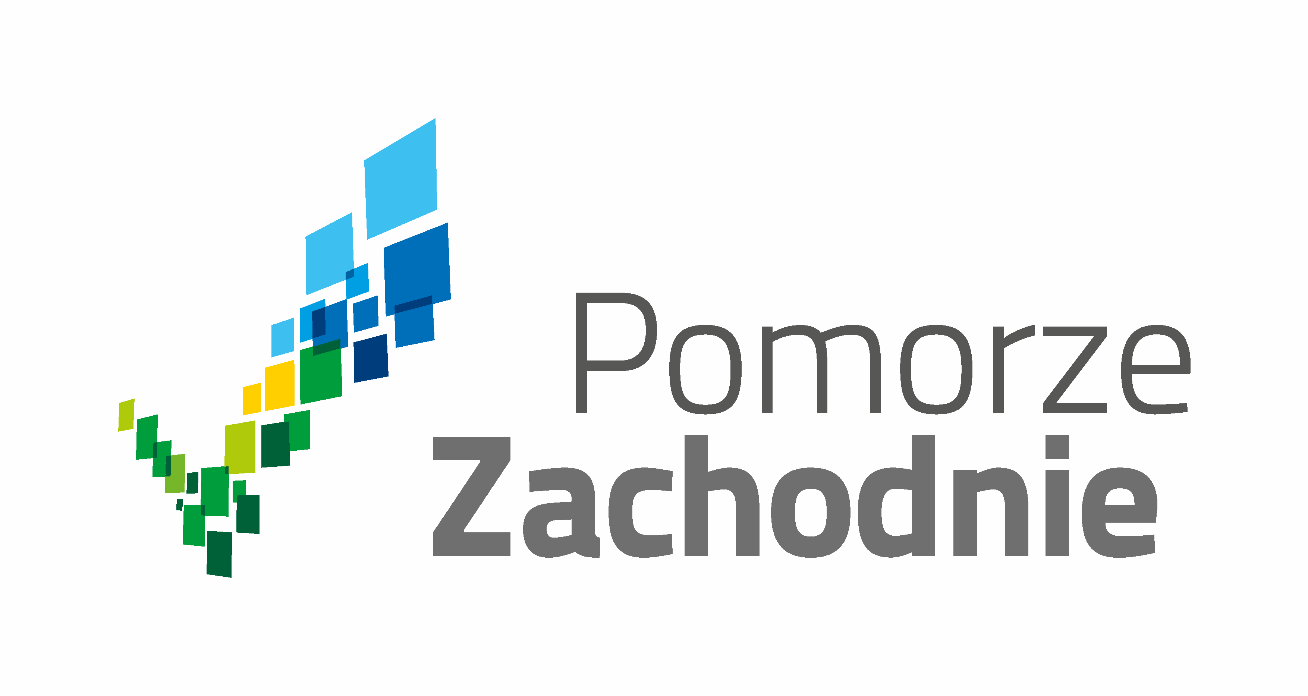 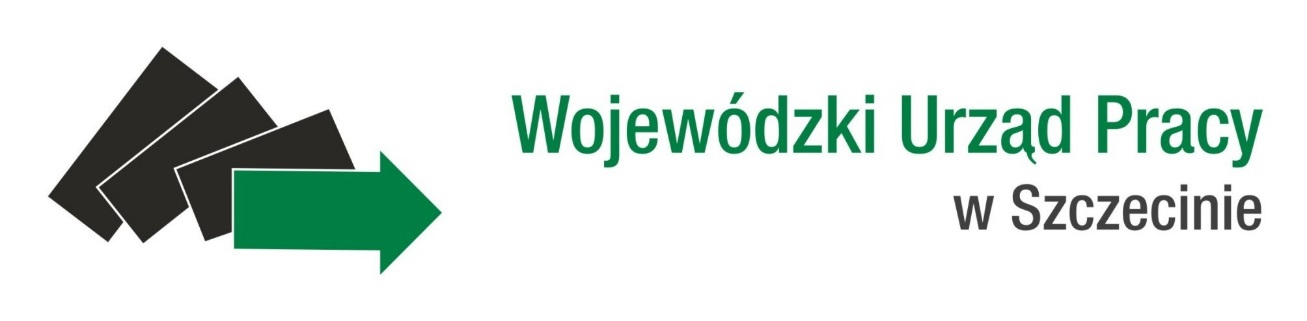 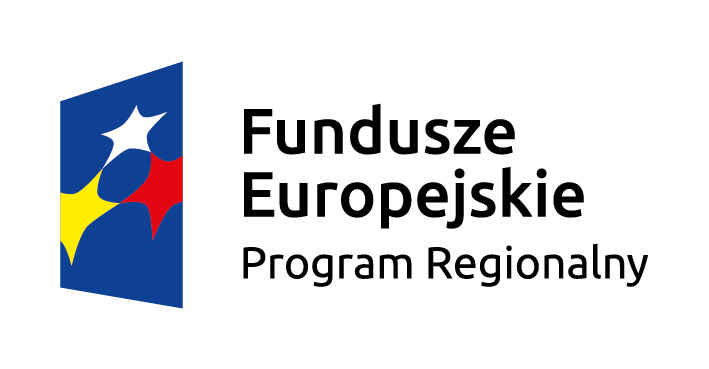 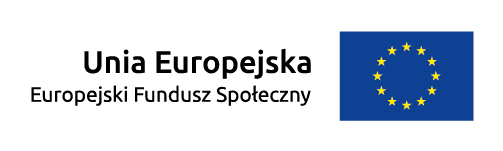 Nabór wniosków o dofinansowanie projektów w trybie konkursowym, 
w ramach  RPO WZ 2014-2020, Oś Priorytetowa VIII, 
Działanie 8.3Sporządził:Zweryfikował:Zaakceptował:Zatwierdził: Wstępna informacja 
o naborzeWojewódzki Urząd Pracy w Szczecinie pełniący rolę Instytucji Pośredniczącej w Regionalnym Programie Operacyjnym Województwa Zachodniopomorskiego 2014-2020 oraz Instytucji Organizującej Konkurs wraz ze Stowarzyszeniem Szczecińskiego Obszaru Metropolitalnego, pełniącym rolę Instytucji Pośredniczącej powołanej w celu realizacji instrumentu Zintegrowane Inwestycje Terytorialne w ramach Regionalnego Programu Operacyjnego Województwa Zachodniopomorskiego 2014-2020 oraz Instytucji Organizującej Konkurs, ogłaszają nabór wniosków o dofinansowanie projektów w trybie konkursowym. Przedmiotem konkursu są projekty, współfinansowane z Europejskiego Funduszu Społecznego w ramach Regionalnego Programu Operacyjnego Województwa Zachodniopomorskiego 2014 - 2020, Oś priorytetowa VIII Edukacja, Działanie 8.3 Wsparcie szkół i placówek prowadzących kształcenie ogólne oraz uczniów uczestniczących w kształceniu podstawowym, gimnazjalnym i ponadgimnazjalnym w ramach Strategii ZIT dla Szczecińskiego Obszaru Metropolitalnego.Termin,składania wnioskówod 01.04.2016 r. do 29.04.2016 r.Typ projektów 
w ramach Działania 8.3Kształcenie u uczniów kompetencji kluczowych oraz właściwych postaw i umiejętności niezbędnych na rynku pracy głównie poprzez :a) realizację projektów edukacyjnych w szkołach lub placówkach systemu oświaty objętych wsparciem ,b) realizację dodatkowych zajęć dydaktyczno-wyrównawczych służących wyrównywaniu dysproporcji edukacyjnych w trakcie procesu kształcenia dla uczniów mających trudności w spełnianiu wymagań edukacyjnych, wynikających z podstawy programowej kształcenia ogólnego dla danego etapu edukacyjnego,c) realizację różnych form rozwijających uzdolnienia,d) wdrożenie nowych form i programów nauczania,e) tworzenie i realizacja zajęć w klasach o nowatorskich rozwiązaniach programowych, organizacyjnych lub metodycznych,f) organizację kółek zainteresowań, warsztatów, laboratoriów dla uczniów lub słuchaczy,g) nawiązywanie współpracy z otoczeniem zewnętrznym szkoły lub placówki systemu oświaty w celu realizacji programów edukacyjnych,h) wykorzystanie narzędzi, metod lub form pracy wypracowanych w ramach projektów, w tym pozytywnie zwalidowanych produktów projektów innowacyjnych, zrealizowanych w latach 2007-2013 w ramach PO KL,i) pomoc stypendialną dla uczniów lub słuchaczy szczególnie uzdolnionych w zakresie przedmiotów matematycznych, przyrodniczych, informatycznych, języków obcych, matematyki lub przedsiębiorczości, których niekorzystna sytuacja materialna stanowi barierę w rozwoju edukacyjnym,j) doradztwo edukacyjno-zawodowe dla uczniów lub słuchaczy, ze szczególnym uwzględnieniem uczniów ze specjalnymi potrzebami edukacyjnymi,k) realizację zajęć poza szkołą lub poza lekcjami.Doskonalenie umiejętności i kompetencji zawodowych nauczycieli prowadzących kształcenie w zakresie stosowania metod i form organizacyjnych sprzyjających kształtowaniu i rozwijaniu u uczniów kompetencji kluczowych niezbędnych na rynku pracy oraz właściwych postaw/umiejętności poprzez :a) kursy i szkolenia doskonalące (teoretyczne i praktyczne), w tym z wykorzystaniem pracy trenerów przeszkolonych w ramach PO WER, studia podyplomowe,b) wspieranie istniejących, budowanie nowych i moderowanie sieci współpracy i samokształcenia nauczycieli,c) realizację w szkole lub placówce systemu oświaty programów wspomagania,d) staże i praktyki nauczycieli realizowane we współpracy z podmiotami z otoczenia szkoły lub placówki systemu oświaty,e) współpracę ze specjalistycznymi ośrodkami, np. szkołami kształcącymi dzieci i młodzież z niepełnosprawnościami, specjalnymi ośrodkami szkolno-wychowawczymi, młodzieżowymi ośrodkami wychowawczymi, młodzieżowymi ośrodkami socjoterapii, poradniami psychologiczno pedagogicznymi,f) wykorzystanie narzędzi, metod lub form pracy wypracowanych w ramach projektów, w tym pozytywnie zwalidowanych produktów projektów innowacyjnych, zrealizowanych w latach 2007-2013 w ramach PO KL.Indywidualizację pracy z uczniem ze szczególnymi potrzebami edukacyjnymi w tym ucznia młodszego i wsparcie uczniów zagrożonych przedwczesnym zakończeniem nauki szkolnej poprzez   :doposażenie szkół lub placówek systemu oświaty w pomoce dydaktyczne oraz specjalistyczny sprzęt do rozpoznawania potrzeb rozwojowych, edukacyjnych i możliwości psychofizycznych oraz wspomagania rozwoju i prowadzenia terapii uczniów ze specjalnymi potrzebami edukacyjnymi, a także podręczniki szkolne i materiały dydaktyczne dostosowane do potrzeb uczniów z niepełnosprawnościami, ze szczególnym uwzględnieniem tych pomocy, sprzętu i narzędzi, które są zgodne z koncepcją uniwersalnego projektowania,przygotowanie nauczycieli do prowadzenia procesu indywidualizacji pracy z uczniem ze specjalnymi potrzebami edukacyjnymi, w tym wsparcia ucznia młodszego, rozpoznawania potrzeb rozwojowych, edukacyjnych i możliwości psychofizycznych uczniów i efektywnego stosowania ww. pomocy dydaktycznych w pracy,wsparcie uczniów ze specjalnymi potrzebami edukacyjnymi, w tym uczniów młodszych w ramach zajęć uzupełniających ofertę szkoły lub placówki systemu oświaty, w tym:zajęć specjalistycznych, prowadzonych w celu stymulowania rozwoju poznawczego i zmniejszania trudności w opanowaniu wiadomości i umiejętności szkolnych przez uczniów ze specjalnymi potrzebami edukacyjnymi, w tym uczniów młodszych, w tym: zajęć korekcyjno-kompensacyjnych, logopedycznych, socjoterapeutycznych i psychoedukacyjnych oraz innych zajęć o charakterze terapeutycznym,zajęć dydaktyczno-wyrównawczych, organizowanych dla uczniów ze specjalnymi potrzebami edukacyjnymi, w tym uczniów młodszych, mających trudności w spełnianiu wymagań edukacyjnych wynikających z podstawy programowej kształcenia ogólnego dla danego etapu edukacyjnego,warsztatów,porad i konsultacji,zajęć rewalidacyjno-wychowawczych, o których mowa z rozporządzeniu MEN z dnia 23 kwietnia 2013 r. w sprawie warunków i sposobu organizowania zajęć rewalidacyjno-wychowawczych dla dzieci i młodzieży z upośledzeniem umysłowym w stopniu głębokim.Tworzenie warunków dla nauczania opartego na metodzie eksperymentu głównie poprzez : wyposażenie pracowni szkolnych w narzędzia do nauczania przedmiotów przyrodniczych lub matematyki,doskonalenie umiejętności i kompetencji zawodowych nauczycieli, w tym nauczycieli przedmiotów przyrodniczych lub matematyki, niezbędnych do prowadzenia procesu nauczania opartego na metodzie eksperymentu,kształtowanie i rozwijanie kompetencji uczniów w zakresie przedmiotów przyrodniczych lub matematyki.  Korzystanie z technologii informacyjno-komunikacyjnych (TIK) w szczególności poprzez : a) wyposażenie szkół lub placówek systemu oświaty w nowoczesne pomoce dydaktyczne oraz narzędzia TIK niezbędne do realizacji programów nauczania w szkołach lub placówkach systemu oświaty, w tym zapewnienie odpowiedniej infrastruktury sieciowo-usługowej ,b) podnoszenie kompetencji cyfrowych nauczycieli wszystkich przedmiotów, w tym w zakresie korzystania z narzędzi TIK zakupionych do szkół lub placówek systemu oświaty, w tym włączania narzędzi TIK do nauczania przedmiotowego ,c) kształtowanie i rozwijanie podstawowych kompetencji cyfrowych uczniów lub słuchaczy, w tym z uwzględnieniem bezpieczeństwa w cyberprzestrzeni i wynikających z tego tytułu zagrożeń ,d) programy rozwijania kompetencji cyfrowych uczniów lub słuchaczy przez naukę programowania.Cel tematycznyCel tematyczny 10: Inwestowanie w kształcenie, szkolenie oraz szkolenie zawodowe na rzecz zdobywania umiejętności i uczenia się przez całe życie. Priorytet InwestycyjnyPriorytet Inwestycyjny 10i: Ograniczenie i zapobieganie przedwczesnemu kończeniu nauki szkolnej oraz zapewnianie równego dostępu do dobrej jakości wczesnej edukacji elementarnej oraz kształcenia podstawowego, gimnazjalnego 
i ponadgimnazjalnego z uwzględnieniem formalnych, nieformalnych 
i pozaformalnych ścieżek kształcenia umożliwiających ponowne podjęcie kształcenia i szkolenia.Cel interwencjiCelem interwencji przewidzianej do realizacji jest wspieranie przedsięwzięć w zakresie podnoszenia kompetencji kluczowych uczniów niezbędnych do poruszania się po rynku pracy. Wszelkie podejmowane w szkołach i placówkach systemu oświaty inicjatywy, uwzględniać będą zróżnicowane potrzeby edukacyjne uczniów. Kwota dofinansowa -nia29 328 000,00 złMinimalny udział wkładu własnego beneficjenta5% Maksymalny % poziomu dofinansowa - niaMaksymalnie 95% (w tym 85% EFS + maksymalnie 10% budżetu państwa zgodnie z Kontraktem Terytorialnym)Sposób składania wniosków 
o dofinanso -wanieSkuteczne złożenie dokumentacji aplikacyjnej polega na opublikowaniu wniosku 
o dofinansowanie wraz z załącznikami w wersji elektronicznej w LSI2014 w terminie naboru projektów oraz doręczeniu do IOK WUP pisemnego wniosku o przyznanie pomocy, podpisanego zgodnie z zasadami reprezentacji obowiązującymi wnioskodawcę, zawierającego właściwą sumę kontrolną, najpóźniej w terminie 3 dni od dnia zakończenia naboru projektów, tj. do 2 maja 2016 r.Miejsce składania wnioskówPisemny wniosek o przyznanie pomocy należy dostarczyć osobiście, przesłać kurierem lub pocztą do IOK WUP w siedzibie/na adres: Wojewódzki Urząd Pracy w Szczecinie ul. A. Mickiewicza 41, 70-383 Szczecin pok. 314. Termin dostarczenia pisemnego wniosku o przyznanie pomocy uznaje się za zachowany w przypadku nadania przesyłki w polskiej placówce pocztowej operatora wyznaczonego w rozumieniu ustawy z dnia 23 listopada 2012 r. – Prawo pocztowe. Za datę założenia wniosku uznaje się datę stempla pocztowego. W przypadku nadania przesyłki u operatora innego niż ten, o którym mowa powyżej (np. pocztą kurierską), oświadczenie o złożeniu wniosku w systemie informatycznym musi wpłynąć do IOK WUP w terminie 3 dni od dnia zakończenia naboru tj. do dnia 2 maja 2016 r.Sposób 
i miejsce udostępnienie Regulaminu konkursuRegulamin konkursu zostanie umieszony na stronie internetowej www.wup.pl, www.rpo.wz.pl, www.zit-som.szczecin.pl oraz na portalu funduszy europejskich: www.funduszeeuropejskie.gov.plInformacja 
o spotkaniu informacyj - nym dotyczącym Regulaminu konkursuSzczegółowe informacje dotyczące spotkań informacyjnych zostaną zamieszczone na stronie internetowej www.wup.pl oraz na stronie www.zit-som.szczecin.pl.Dodatkowe informacje nt. naboruDodatkowych informacji dla ubiegających się o dofinansowanie udziela 
Wojewódzki Urząd Pracy w Szczecinie:- Biuro Informacji i Promocji EFS w Szczecinie, ul. Mickiewicza 41, pok. 210, 211, 
tel. 91 42 56 163, 91 42 56 164, efs@wup.ploraz- Biuro Informacji i Promocji EFS w Koszalinie, ul. Słowiańska 15a, pok. 25, 26, 
tel. 94 34 45 025, 94 34 45 026, efskoszalin@wup.pl (od poniedziałku do piątku w godz. od 7:30 do 15:30).- Stowarzyszenie Szczecińskiego Obszaru Metropolitalnego, pl. Jana Kilińskiego 3, 71-414 Szczecin, tel. 91 421 71 60, zit@som.szczecin.pl Pliki do pobrania Regulamin konkursu Pobierz plik załączniki do Regulaminu konkursu Pobierz plik